WNIOSEKWniosek o dofinansowanie kosztów transportu i utylizacji odpadów zawierających AZBEST.DANE OBIEKTURodzaj budynkuBudynek mieszkalny            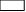 Budynek gospodarczy   
              Na terenie posesji znajdują się materiały zawierające azbest-eternit:Płyty dachowe w ilości …………………. m2, tj. ……………………. Kg*Płyty dachowe w ilości …………………. m2, tj. ……………………. Kg*Gruz z płyt, rur w ilości ……………………. Kg*Obiekt znajduje się w miejscowości…………………………………………………………………………  Działka nr……..Planowana data usunięcia azbestu ( miesiąc/rok)…………………………………………………….
………………………………………….
Podpis posiadacza nieruchomości   * Należy przyjąć, że 1 m2 pokrycia jest równoważny 17,5 kg masy.……………..………………………………………………Imię i Nazwisko
……………..……………………………………………… Adres
……………..………………………………………………Numer telefonu / Adres e-mailUrząd Gminy IwanowiceUl. Ojcowska 1132-095 Iwanowice Włościańskie